Remplis les hexagones 
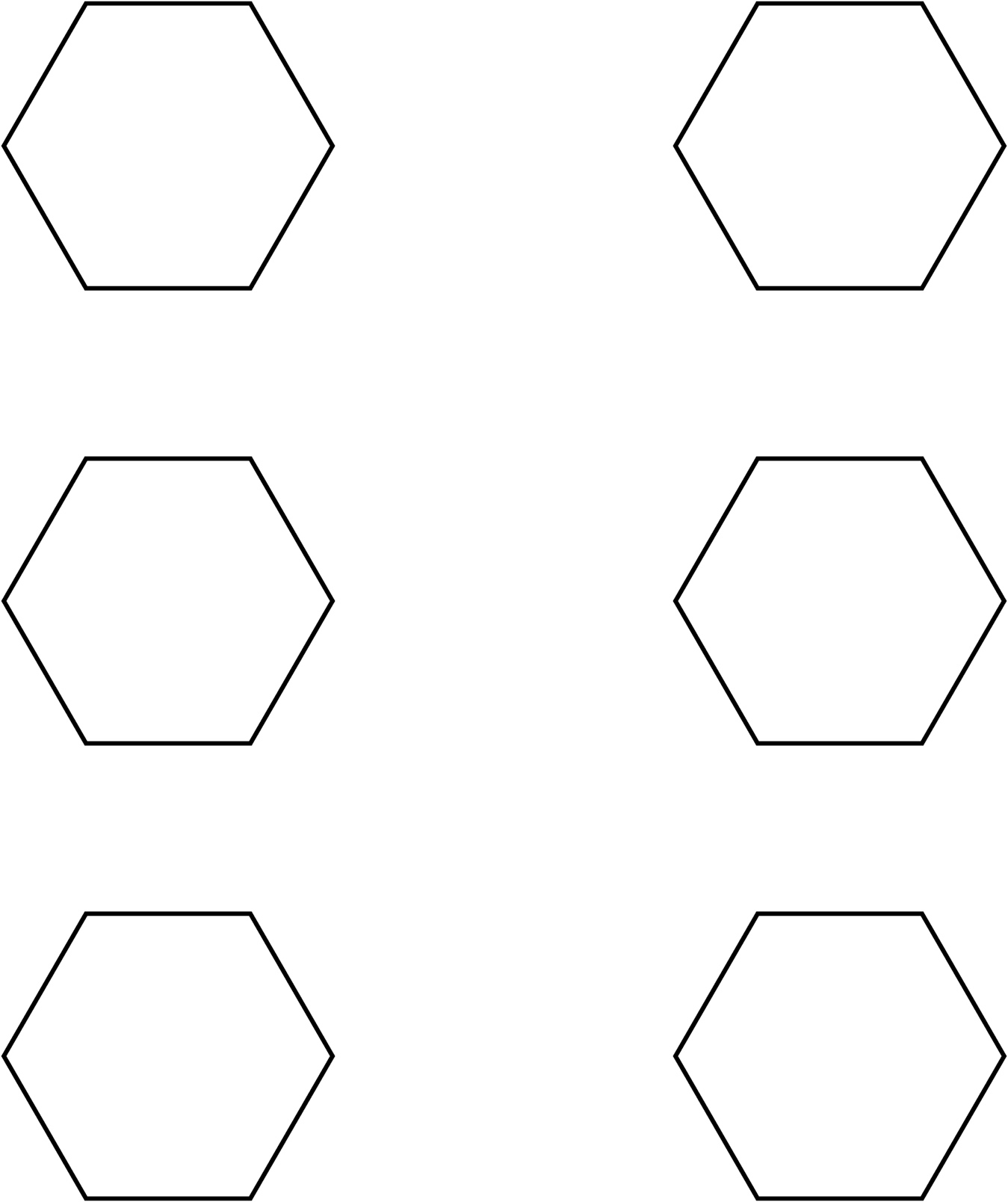 